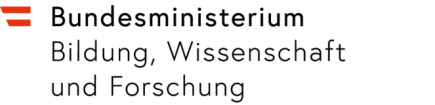 Nominierungsblatt Gabriele Possanner Staatspreis 2021Nominierende Einrichtung:_______________________________________________________________________________________Name der nominierten Person, Akademische Grade:_______________________________________________________________________________________Adresse der nominierten Person:_______________________________________________________________________________________Institut/Hochschule/Forschungseinrichtung:_______________________________________________________________________________________Postleitzahl, Stadt, Straße:_______________________________________________________________________________________Telefonnummer: ___________________________________E-Mail-Adresse: __________________________________________________________________________Geburtsdatum: ____________________________________Wissenschaftliches Curriculum Vitae:_______________________________________________________________________________________Relevante Werke und Projekte im Sinne der Ausschreibung (max. 10):o	Wissenschaftliche Leistungen auf dem Gebiet der Geschlechterforschung in Österreich:_______________________________________________________________________________________o	Nachwuchsförderung – Betreuung von Abschlussarbeiten mit Schwerpunkt Geschlechterforschung:_______________________________________________________________________________________o	Lehrtätigkeit im Bereich Geschlechterforschung:_______________________________________________________________________________________o	Erhaltene Preise/Auszeichnungen:_______________________________________________________________________________________Begründung für Nominierung:_______________________________________________________________________________________Datum:					Unterschrift der einreichendene Person________________________		_______________________________________________________Datum:					Unterschrift der nominierten Person________________________		_______________________________________________________